教职工公务卡信息扫码登记新进教职工办理公务卡绑定，请扫描下面二维码登记信息。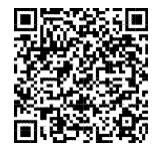 财务处综合科2022-12-30